						Avalduse nr.      …….........        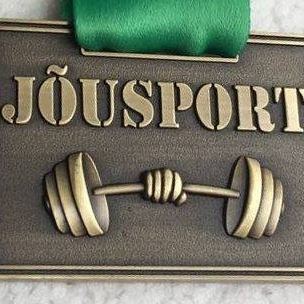 SPORDIKLUBI JÕUSPORT LIIKMEKS ASTUMISE AVALDUS www.jousport.ee ja FB-s SK Jõusport    EES- JA PEREKONNANIMI  					 ISIKUKOOD  …………………………………………………………. / .……………………….......................TELEFON, E-MAIL  ................................................./.................................................................. ÕPPEASUTUS  ………………………………………………..  KLASS………………...........ELUKOHT  Sissekirjutus……………………………………………………………………………..............Tegelik elukoht (kui erineb sissekirjutusest)………………………………………………………………………………………………………………………………………………………...LAPSEVANEMA(-TE) NIMI   				TEL, E-MAIL …………………………………………   			……………………………....... …………………………………………  			……………………………....... Käesolevaga annan nõusoleku, et minu laps osaleb spordiklubi Jõusport  õppetreeningtöös. Samas kohustun tasuma spordiklubi juhatuse poolt kehtestatud liikmemaksu spordiklubi MTÜ Jõusport arveldusarvele  A/A EE412200221068759897, Swedbank.Noorsportlase kohustused: -esindama spordiklubi Jõusport vastavalt võistlusplaanile -kasutama ja hoidma spordiklubi vara heaperemehelikult ning sihtotstarbeliselt ……………………………           ……..    ……….      20….....a.  (lapsevanema allkiri)Peeter Aan    SK Jõusport juhatuse esimees